Til foreldre og foresatte!			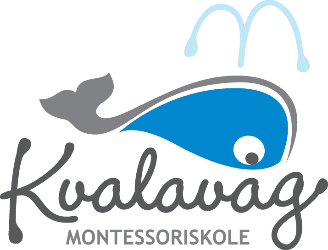 Kvalavåg 13.12.2017Juleavslutning og tilsyn 2. januarHer kommer litt informasjon fra skolen. Siste skoledag før jul er fredag 22.12.2017. Tradisjonen tro vil vi denne dagen ha juletregang, grøt og en kjekk avslutning før vi tar juleferie. Vi avslutter skoledagen kl. 12. Alle elever må rydde i garderoben før de drar hjem. Vi vil hjelpe til med dette. Som tidligere nevnt er første skoledag etter juleferien onsdag 3. januar 2018 med oppstart til vanlig tid. Tirsdag 2.1.18 er en plandag på skolen. For elevene som går i 1-4 kl. er det mulig å melde seg på tilsyn denne dagen. Det vil bli mye frilek og diverse aktiviteter for barna på tilsynet. Bemanningen er assistenter fra skolen. Tilsynet er åpent fra kl. 08.00 – 16.00. Det koster 200 kr dagen for tilsynet. Elevene må være påmeldt for å kunne benytte seg av tilbudet og det må være minst 3 elever påmeldt. Tilsynet arrangeres av Kvalavåg Montessoriforening og de sender ut regning for oppholdet i etterkant.Barna trenger å ta med matpakke og drikke. Vi ønsker beskjed om elevene kan gå hjem selv eller om de skal hentes på tilsyn. Program denne dagen er tur i nærområdet med værforbehold samt nyttårsfest i gymsalen. Vi ber om at dere foreldre/foresatte som ønsker tilsyn fyller ut digitalt skjema angående tilsyn på skolens hjemmeside senest innen onsdag 20.12.17.For å fylle ut skjema for tilsyn:Skriv inn skolens adresse i adressefeltet http://minskole.no/kvalavagmKlikk på skolen (rødt felt), velg digitale skjema, klikk på ønsket digitalt skjema.Skolen vil takke for godt oppmøte på julemarked og flott samarbeid dette semesteret. Vi ønsker dere ei fortsatt fin adventstid og gledelig jul når den tid kommer. 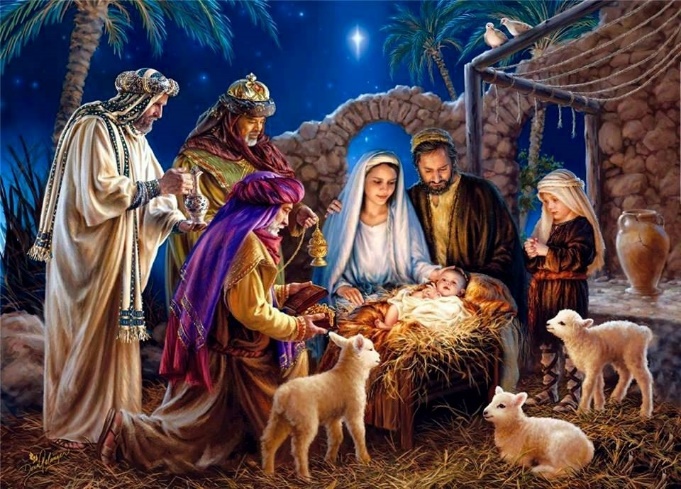 Hilsen Kvalavåg Montessoriskole